ΑΙΤΗΣΗ ΥΠΟΨΗΦΙΟΤΗΤΑΣΠαρακαλώ να δεχθείτε την υποψηφιότητά μου στα πλαίσια της πρόσκλησης εκδήλωσης ενδιαφέροντος τίτλο «GLAMMONS- Resilient, sustainable and participatory practices: Towards the GLAMs of the commons», με κωδικό Λογιστηρίου ΕΛΚΕ 2114Συνημμένα σας παραθέτω τα απαιτούμενα δικαιολογητικά για τη θέση με κωδικό …….…………………………………………….…………………………………………….…………………………………………….…………………………………………….…………………………………………….……………………………………………Αθήνα …./…./2023Ο/Η Αιτών/ούσαΟΝΟΜΑ:ΕΠΩΝΥΜΟ:ΠΑΤΡΩΝΥΜΟ:Α.Δ.Τ:ΑΜΚΑ:ΑΦΜ:ΔΙΕΥΘΥΝΣΗ:Τηλ./Κιν./Fax:e-mail:ΚΩΔΙΚΟΣ ΘΕΣΗΣ :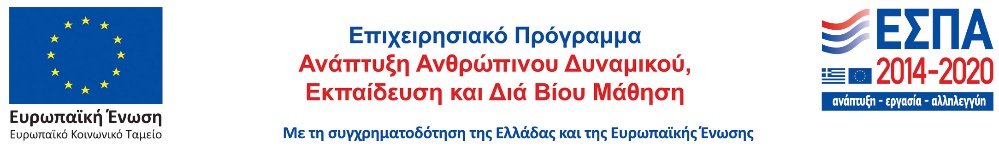 